人教版八年级物理导学案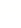 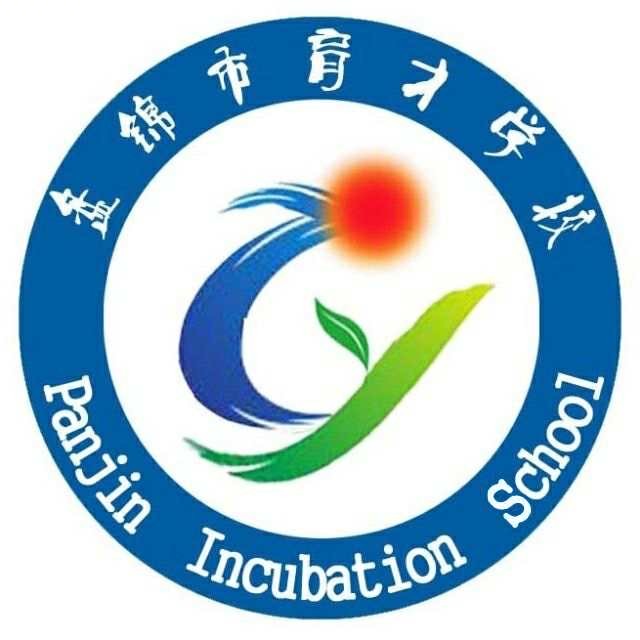 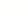 标题4.5光的色散4.5光的色散4.5光的色散4.5光的色散课时1教具导学案、多媒体教法预习、互批、讨论预习、互批、讨论课型新授学习目标学习目标学习目标学习目标重点难点难点了解光的色散现象及原因，知道白光的组成知道光的三原色知道物体的颜色成因了解光的色散现象及原因，知道白光的组成知道光的三原色知道物体的颜色成因了解光的色散现象及原因，知道白光的组成知道光的三原色知道物体的颜色成因了解光的色散现象及原因，知道白光的组成知道光的三原色知道物体的颜色成因白光的色散、三原色光解释物体的颜色能用色光的混合和颜料的混合知识解释五光十色的世界解释物体的颜色能用色光的混合和颜料的混合知识解释五光十色的世界1666年，英国物理学家_______用______________分解了太阳光，这才揭开了光的颜色之谜。色散1、太阳光是白光，通过三棱镜后被分解成_____、_____、_____、_____、_____、_____、_____七种颜色的光，这种现象叫_____________。2、白光不是单色光，它是复色光。它是由____________混合而成的。3、不同的单色光经三棱镜偏折程度不同，偏折程度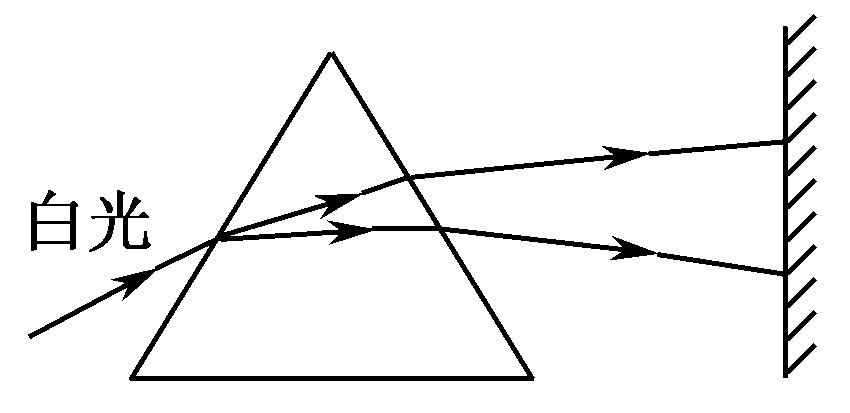 最小的是______，偏折程度最大的是______。二、色光的混合1、把_____、_____、_____叫做色光的三原色。彩色电视机画面上的丰富色彩就是由三原色光混合而成的。2、三种色光等比例混合后为________。拓展：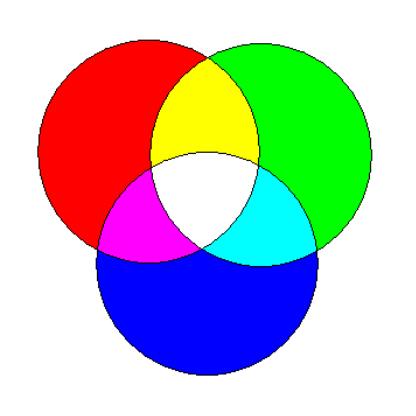 1、透明物体的颜色由它____________决定；不透明物体的颜色由它____________决定。2、黑色物体__________所有色光，白色物体__________所有色光。三、看不见的光1、三棱镜把太阳光分解成不同颜色的光，它们按照一定的顺序排列，形成太阳的可见______。2、红外线（1）定义：光谱中红光之外的看不见的光叫__________。（2）发现：将非常灵敏的温度计放在红光以外的部分，温度也会______，说明这里也有能量辐射，只不过人眼看不见（3）一切物体都能辐射红外线，也能吸收红外线，物体温度越高，辐射出的红外线越_____。（4）应用：①热作用强：_______________、红外线热谱图、红外线保温灯、红外线取暖器。②穿透力强：_____________、红外线勘测仪（勘测地热、寻找水源、监视森林火灾）。3、紫外线（1）定义：光谱中紫光之外看不见的光叫__________。（2）发现：德国物理学家里特在1801年有一次把含有氯化银的照相底片放到可见光光谱的紫光外侧，发现底片被感光，他反复探究，终于发现里面有一种看不见的光----紫外线。（3）应用： ①紫外线具有荧光效应，可以使荧光物质发光，可以用来_______；②紫外线具有化学效应，可以使照相底片感光；③紫外线能杀死微生物，医院用紫外线灯________；④适当的照射紫外线有利于维生素D的合成，促进钙吸收，促进骨骼生长。课堂训练知识点一、二1、彩虹是太阳光在传播中被空中水滴________而产生的。 电视画面的色彩是由红、_____、蓝  三种色条合成的。2、如图，一束太阳光通过三棱镜射到贴有红纸的光屏上，则光屏上会出现的现象是（　　）A．有各种颜色的光   B．只有红光C．呈现黑色	D．除红光外的其他颜色的光3、白纸上印有黑字，我们看得很清楚，这是因为（     ）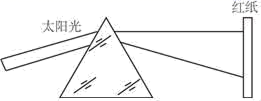 A．自然光照到书上，白纸黑字分别反射白光和黑光进入眼睛B．自然光照到书上，白纸反射白光进入眼睛，黑字不反射光C．白纸和黑字发出光线进入眼睛D．黑字比白纸反射光的本领强4、下列关于光现象的描述或解释正确的是（　　）A．光照射到二维码上时，黑色部分会吸收所有色光	B．人能看见书上的字是因为光的色散	C．自行车的尾灯主要靠光的折射来引起后方车辆司机注意	D．凹面镜只对平行光有会聚作用知识点三1、下列有关红外线的说法正确的是（     ）A．红外线是一种不可见光          B．红外线的颜色是红色，是一种可见光C．红外线在真空中不能传播        D．红外线看不见，传播过程中一定会拐弯2、列物理知识与应用对应关系中错误的是(      )A．超声波-----测量月球到地球的距离	 B．次声波-----监测核爆炸C．红外线-----夜视仪	                 D．紫外线-----验钞机3、有关红外线、紫外线，下列说法错误的是（　 　）A．当一个物体的温度升高时，则它辐射出的红外线也会增强B．为了促进骨骼的生长，人体需要照射过量的紫外线C．验钞机利用紫外线使荧光物质发光，遥控器利用红外线遥控D．紫外线能杀死微生物，在医院常用紫外线来灭菌4、关于光现象，下列说法正确的是（     ）A. 用磨砂玻璃做教室的黑板是为了克服漫反射B. 潜水员看到岸上的树比实际的要高是由于光的折射所致C. 雨后天空出现彩虹是由于光的反射形成的D. 利用“热谱图”来诊断病情是利用了紫外线1666年，英国物理学家_______用______________分解了太阳光，这才揭开了光的颜色之谜。色散1、太阳光是白光，通过三棱镜后被分解成_____、_____、_____、_____、_____、_____、_____七种颜色的光，这种现象叫_____________。2、白光不是单色光，它是复色光。它是由____________混合而成的。3、不同的单色光经三棱镜偏折程度不同，偏折程度最小的是______，偏折程度最大的是______。二、色光的混合1、把_____、_____、_____叫做色光的三原色。彩色电视机画面上的丰富色彩就是由三原色光混合而成的。2、三种色光等比例混合后为________。拓展：1、透明物体的颜色由它____________决定；不透明物体的颜色由它____________决定。2、黑色物体__________所有色光，白色物体__________所有色光。三、看不见的光1、三棱镜把太阳光分解成不同颜色的光，它们按照一定的顺序排列，形成太阳的可见______。2、红外线（1）定义：光谱中红光之外的看不见的光叫__________。（2）发现：将非常灵敏的温度计放在红光以外的部分，温度也会______，说明这里也有能量辐射，只不过人眼看不见（3）一切物体都能辐射红外线，也能吸收红外线，物体温度越高，辐射出的红外线越_____。（4）应用：①热作用强：_______________、红外线热谱图、红外线保温灯、红外线取暖器。②穿透力强：_____________、红外线勘测仪（勘测地热、寻找水源、监视森林火灾）。3、紫外线（1）定义：光谱中紫光之外看不见的光叫__________。（2）发现：德国物理学家里特在1801年有一次把含有氯化银的照相底片放到可见光光谱的紫光外侧，发现底片被感光，他反复探究，终于发现里面有一种看不见的光----紫外线。（3）应用： ①紫外线具有荧光效应，可以使荧光物质发光，可以用来_______；②紫外线具有化学效应，可以使照相底片感光；③紫外线能杀死微生物，医院用紫外线灯________；④适当的照射紫外线有利于维生素D的合成，促进钙吸收，促进骨骼生长。课堂训练知识点一、二1、彩虹是太阳光在传播中被空中水滴________而产生的。 电视画面的色彩是由红、_____、蓝  三种色条合成的。2、如图，一束太阳光通过三棱镜射到贴有红纸的光屏上，则光屏上会出现的现象是（　　）A．有各种颜色的光   B．只有红光C．呈现黑色	D．除红光外的其他颜色的光3、白纸上印有黑字，我们看得很清楚，这是因为（     ）A．自然光照到书上，白纸黑字分别反射白光和黑光进入眼睛B．自然光照到书上，白纸反射白光进入眼睛，黑字不反射光C．白纸和黑字发出光线进入眼睛D．黑字比白纸反射光的本领强4、下列关于光现象的描述或解释正确的是（　　）A．光照射到二维码上时，黑色部分会吸收所有色光	B．人能看见书上的字是因为光的色散	C．自行车的尾灯主要靠光的折射来引起后方车辆司机注意	D．凹面镜只对平行光有会聚作用知识点三1、下列有关红外线的说法正确的是（     ）A．红外线是一种不可见光          B．红外线的颜色是红色，是一种可见光C．红外线在真空中不能传播        D．红外线看不见，传播过程中一定会拐弯2、列物理知识与应用对应关系中错误的是(      )A．超声波-----测量月球到地球的距离	 B．次声波-----监测核爆炸C．红外线-----夜视仪	                 D．紫外线-----验钞机3、有关红外线、紫外线，下列说法错误的是（　 　）A．当一个物体的温度升高时，则它辐射出的红外线也会增强B．为了促进骨骼的生长，人体需要照射过量的紫外线C．验钞机利用紫外线使荧光物质发光，遥控器利用红外线遥控D．紫外线能杀死微生物，在医院常用紫外线来灭菌4、关于光现象，下列说法正确的是（     ）A. 用磨砂玻璃做教室的黑板是为了克服漫反射B. 潜水员看到岸上的树比实际的要高是由于光的折射所致C. 雨后天空出现彩虹是由于光的反射形成的D. 利用“热谱图”来诊断病情是利用了紫外线1666年，英国物理学家_______用______________分解了太阳光，这才揭开了光的颜色之谜。色散1、太阳光是白光，通过三棱镜后被分解成_____、_____、_____、_____、_____、_____、_____七种颜色的光，这种现象叫_____________。2、白光不是单色光，它是复色光。它是由____________混合而成的。3、不同的单色光经三棱镜偏折程度不同，偏折程度最小的是______，偏折程度最大的是______。二、色光的混合1、把_____、_____、_____叫做色光的三原色。彩色电视机画面上的丰富色彩就是由三原色光混合而成的。2、三种色光等比例混合后为________。拓展：1、透明物体的颜色由它____________决定；不透明物体的颜色由它____________决定。2、黑色物体__________所有色光，白色物体__________所有色光。三、看不见的光1、三棱镜把太阳光分解成不同颜色的光，它们按照一定的顺序排列，形成太阳的可见______。2、红外线（1）定义：光谱中红光之外的看不见的光叫__________。（2）发现：将非常灵敏的温度计放在红光以外的部分，温度也会______，说明这里也有能量辐射，只不过人眼看不见（3）一切物体都能辐射红外线，也能吸收红外线，物体温度越高，辐射出的红外线越_____。（4）应用：①热作用强：_______________、红外线热谱图、红外线保温灯、红外线取暖器。②穿透力强：_____________、红外线勘测仪（勘测地热、寻找水源、监视森林火灾）。3、紫外线（1）定义：光谱中紫光之外看不见的光叫__________。（2）发现：德国物理学家里特在1801年有一次把含有氯化银的照相底片放到可见光光谱的紫光外侧，发现底片被感光，他反复探究，终于发现里面有一种看不见的光----紫外线。（3）应用： ①紫外线具有荧光效应，可以使荧光物质发光，可以用来_______；②紫外线具有化学效应，可以使照相底片感光；③紫外线能杀死微生物，医院用紫外线灯________；④适当的照射紫外线有利于维生素D的合成，促进钙吸收，促进骨骼生长。课堂训练知识点一、二1、彩虹是太阳光在传播中被空中水滴________而产生的。 电视画面的色彩是由红、_____、蓝  三种色条合成的。2、如图，一束太阳光通过三棱镜射到贴有红纸的光屏上，则光屏上会出现的现象是（　　）A．有各种颜色的光   B．只有红光C．呈现黑色	D．除红光外的其他颜色的光3、白纸上印有黑字，我们看得很清楚，这是因为（     ）A．自然光照到书上，白纸黑字分别反射白光和黑光进入眼睛B．自然光照到书上，白纸反射白光进入眼睛，黑字不反射光C．白纸和黑字发出光线进入眼睛D．黑字比白纸反射光的本领强4、下列关于光现象的描述或解释正确的是（　　）A．光照射到二维码上时，黑色部分会吸收所有色光	B．人能看见书上的字是因为光的色散	C．自行车的尾灯主要靠光的折射来引起后方车辆司机注意	D．凹面镜只对平行光有会聚作用知识点三1、下列有关红外线的说法正确的是（     ）A．红外线是一种不可见光          B．红外线的颜色是红色，是一种可见光C．红外线在真空中不能传播        D．红外线看不见，传播过程中一定会拐弯2、列物理知识与应用对应关系中错误的是(      )A．超声波-----测量月球到地球的距离	 B．次声波-----监测核爆炸C．红外线-----夜视仪	                 D．紫外线-----验钞机3、有关红外线、紫外线，下列说法错误的是（　 　）A．当一个物体的温度升高时，则它辐射出的红外线也会增强B．为了促进骨骼的生长，人体需要照射过量的紫外线C．验钞机利用紫外线使荧光物质发光，遥控器利用红外线遥控D．紫外线能杀死微生物，在医院常用紫外线来灭菌4、关于光现象，下列说法正确的是（     ）A. 用磨砂玻璃做教室的黑板是为了克服漫反射B. 潜水员看到岸上的树比实际的要高是由于光的折射所致C. 雨后天空出现彩虹是由于光的反射形成的D. 利用“热谱图”来诊断病情是利用了紫外线1666年，英国物理学家_______用______________分解了太阳光，这才揭开了光的颜色之谜。色散1、太阳光是白光，通过三棱镜后被分解成_____、_____、_____、_____、_____、_____、_____七种颜色的光，这种现象叫_____________。2、白光不是单色光，它是复色光。它是由____________混合而成的。3、不同的单色光经三棱镜偏折程度不同，偏折程度最小的是______，偏折程度最大的是______。二、色光的混合1、把_____、_____、_____叫做色光的三原色。彩色电视机画面上的丰富色彩就是由三原色光混合而成的。2、三种色光等比例混合后为________。拓展：1、透明物体的颜色由它____________决定；不透明物体的颜色由它____________决定。2、黑色物体__________所有色光，白色物体__________所有色光。三、看不见的光1、三棱镜把太阳光分解成不同颜色的光，它们按照一定的顺序排列，形成太阳的可见______。2、红外线（1）定义：光谱中红光之外的看不见的光叫__________。（2）发现：将非常灵敏的温度计放在红光以外的部分，温度也会______，说明这里也有能量辐射，只不过人眼看不见（3）一切物体都能辐射红外线，也能吸收红外线，物体温度越高，辐射出的红外线越_____。（4）应用：①热作用强：_______________、红外线热谱图、红外线保温灯、红外线取暖器。②穿透力强：_____________、红外线勘测仪（勘测地热、寻找水源、监视森林火灾）。3、紫外线（1）定义：光谱中紫光之外看不见的光叫__________。（2）发现：德国物理学家里特在1801年有一次把含有氯化银的照相底片放到可见光光谱的紫光外侧，发现底片被感光，他反复探究，终于发现里面有一种看不见的光----紫外线。（3）应用： ①紫外线具有荧光效应，可以使荧光物质发光，可以用来_______；②紫外线具有化学效应，可以使照相底片感光；③紫外线能杀死微生物，医院用紫外线灯________；④适当的照射紫外线有利于维生素D的合成，促进钙吸收，促进骨骼生长。课堂训练知识点一、二1、彩虹是太阳光在传播中被空中水滴________而产生的。 电视画面的色彩是由红、_____、蓝  三种色条合成的。2、如图，一束太阳光通过三棱镜射到贴有红纸的光屏上，则光屏上会出现的现象是（　　）A．有各种颜色的光   B．只有红光C．呈现黑色	D．除红光外的其他颜色的光3、白纸上印有黑字，我们看得很清楚，这是因为（     ）A．自然光照到书上，白纸黑字分别反射白光和黑光进入眼睛B．自然光照到书上，白纸反射白光进入眼睛，黑字不反射光C．白纸和黑字发出光线进入眼睛D．黑字比白纸反射光的本领强4、下列关于光现象的描述或解释正确的是（　　）A．光照射到二维码上时，黑色部分会吸收所有色光	B．人能看见书上的字是因为光的色散	C．自行车的尾灯主要靠光的折射来引起后方车辆司机注意	D．凹面镜只对平行光有会聚作用知识点三1、下列有关红外线的说法正确的是（     ）A．红外线是一种不可见光          B．红外线的颜色是红色，是一种可见光C．红外线在真空中不能传播        D．红外线看不见，传播过程中一定会拐弯2、列物理知识与应用对应关系中错误的是(      )A．超声波-----测量月球到地球的距离	 B．次声波-----监测核爆炸C．红外线-----夜视仪	                 D．紫外线-----验钞机3、有关红外线、紫外线，下列说法错误的是（　 　）A．当一个物体的温度升高时，则它辐射出的红外线也会增强B．为了促进骨骼的生长，人体需要照射过量的紫外线C．验钞机利用紫外线使荧光物质发光，遥控器利用红外线遥控D．紫外线能杀死微生物，在医院常用紫外线来灭菌4、关于光现象，下列说法正确的是（     ）A. 用磨砂玻璃做教室的黑板是为了克服漫反射B. 潜水员看到岸上的树比实际的要高是由于光的折射所致C. 雨后天空出现彩虹是由于光的反射形成的D. 利用“热谱图”来诊断病情是利用了紫外线1666年，英国物理学家_______用______________分解了太阳光，这才揭开了光的颜色之谜。色散1、太阳光是白光，通过三棱镜后被分解成_____、_____、_____、_____、_____、_____、_____七种颜色的光，这种现象叫_____________。2、白光不是单色光，它是复色光。它是由____________混合而成的。3、不同的单色光经三棱镜偏折程度不同，偏折程度最小的是______，偏折程度最大的是______。二、色光的混合1、把_____、_____、_____叫做色光的三原色。彩色电视机画面上的丰富色彩就是由三原色光混合而成的。2、三种色光等比例混合后为________。拓展：1、透明物体的颜色由它____________决定；不透明物体的颜色由它____________决定。2、黑色物体__________所有色光，白色物体__________所有色光。三、看不见的光1、三棱镜把太阳光分解成不同颜色的光，它们按照一定的顺序排列，形成太阳的可见______。2、红外线（1）定义：光谱中红光之外的看不见的光叫__________。（2）发现：将非常灵敏的温度计放在红光以外的部分，温度也会______，说明这里也有能量辐射，只不过人眼看不见（3）一切物体都能辐射红外线，也能吸收红外线，物体温度越高，辐射出的红外线越_____。（4）应用：①热作用强：_______________、红外线热谱图、红外线保温灯、红外线取暖器。②穿透力强：_____________、红外线勘测仪（勘测地热、寻找水源、监视森林火灾）。3、紫外线（1）定义：光谱中紫光之外看不见的光叫__________。（2）发现：德国物理学家里特在1801年有一次把含有氯化银的照相底片放到可见光光谱的紫光外侧，发现底片被感光，他反复探究，终于发现里面有一种看不见的光----紫外线。（3）应用： ①紫外线具有荧光效应，可以使荧光物质发光，可以用来_______；②紫外线具有化学效应，可以使照相底片感光；③紫外线能杀死微生物，医院用紫外线灯________；④适当的照射紫外线有利于维生素D的合成，促进钙吸收，促进骨骼生长。课堂训练知识点一、二1、彩虹是太阳光在传播中被空中水滴________而产生的。 电视画面的色彩是由红、_____、蓝  三种色条合成的。2、如图，一束太阳光通过三棱镜射到贴有红纸的光屏上，则光屏上会出现的现象是（　　）A．有各种颜色的光   B．只有红光C．呈现黑色	D．除红光外的其他颜色的光3、白纸上印有黑字，我们看得很清楚，这是因为（     ）A．自然光照到书上，白纸黑字分别反射白光和黑光进入眼睛B．自然光照到书上，白纸反射白光进入眼睛，黑字不反射光C．白纸和黑字发出光线进入眼睛D．黑字比白纸反射光的本领强4、下列关于光现象的描述或解释正确的是（　　）A．光照射到二维码上时，黑色部分会吸收所有色光	B．人能看见书上的字是因为光的色散	C．自行车的尾灯主要靠光的折射来引起后方车辆司机注意	D．凹面镜只对平行光有会聚作用知识点三1、下列有关红外线的说法正确的是（     ）A．红外线是一种不可见光          B．红外线的颜色是红色，是一种可见光C．红外线在真空中不能传播        D．红外线看不见，传播过程中一定会拐弯2、列物理知识与应用对应关系中错误的是(      )A．超声波-----测量月球到地球的距离	 B．次声波-----监测核爆炸C．红外线-----夜视仪	                 D．紫外线-----验钞机3、有关红外线、紫外线，下列说法错误的是（　 　）A．当一个物体的温度升高时，则它辐射出的红外线也会增强B．为了促进骨骼的生长，人体需要照射过量的紫外线C．验钞机利用紫外线使荧光物质发光，遥控器利用红外线遥控D．紫外线能杀死微生物，在医院常用紫外线来灭菌4、关于光现象，下列说法正确的是（     ）A. 用磨砂玻璃做教室的黑板是为了克服漫反射B. 潜水员看到岸上的树比实际的要高是由于光的折射所致C. 雨后天空出现彩虹是由于光的反射形成的D. 利用“热谱图”来诊断病情是利用了紫外线1666年，英国物理学家_______用______________分解了太阳光，这才揭开了光的颜色之谜。色散1、太阳光是白光，通过三棱镜后被分解成_____、_____、_____、_____、_____、_____、_____七种颜色的光，这种现象叫_____________。2、白光不是单色光，它是复色光。它是由____________混合而成的。3、不同的单色光经三棱镜偏折程度不同，偏折程度最小的是______，偏折程度最大的是______。二、色光的混合1、把_____、_____、_____叫做色光的三原色。彩色电视机画面上的丰富色彩就是由三原色光混合而成的。2、三种色光等比例混合后为________。拓展：1、透明物体的颜色由它____________决定；不透明物体的颜色由它____________决定。2、黑色物体__________所有色光，白色物体__________所有色光。三、看不见的光1、三棱镜把太阳光分解成不同颜色的光，它们按照一定的顺序排列，形成太阳的可见______。2、红外线（1）定义：光谱中红光之外的看不见的光叫__________。（2）发现：将非常灵敏的温度计放在红光以外的部分，温度也会______，说明这里也有能量辐射，只不过人眼看不见（3）一切物体都能辐射红外线，也能吸收红外线，物体温度越高，辐射出的红外线越_____。（4）应用：①热作用强：_______________、红外线热谱图、红外线保温灯、红外线取暖器。②穿透力强：_____________、红外线勘测仪（勘测地热、寻找水源、监视森林火灾）。3、紫外线（1）定义：光谱中紫光之外看不见的光叫__________。（2）发现：德国物理学家里特在1801年有一次把含有氯化银的照相底片放到可见光光谱的紫光外侧，发现底片被感光，他反复探究，终于发现里面有一种看不见的光----紫外线。（3）应用： ①紫外线具有荧光效应，可以使荧光物质发光，可以用来_______；②紫外线具有化学效应，可以使照相底片感光；③紫外线能杀死微生物，医院用紫外线灯________；④适当的照射紫外线有利于维生素D的合成，促进钙吸收，促进骨骼生长。课堂训练知识点一、二1、彩虹是太阳光在传播中被空中水滴________而产生的。 电视画面的色彩是由红、_____、蓝  三种色条合成的。2、如图，一束太阳光通过三棱镜射到贴有红纸的光屏上，则光屏上会出现的现象是（　　）A．有各种颜色的光   B．只有红光C．呈现黑色	D．除红光外的其他颜色的光3、白纸上印有黑字，我们看得很清楚，这是因为（     ）A．自然光照到书上，白纸黑字分别反射白光和黑光进入眼睛B．自然光照到书上，白纸反射白光进入眼睛，黑字不反射光C．白纸和黑字发出光线进入眼睛D．黑字比白纸反射光的本领强4、下列关于光现象的描述或解释正确的是（　　）A．光照射到二维码上时，黑色部分会吸收所有色光	B．人能看见书上的字是因为光的色散	C．自行车的尾灯主要靠光的折射来引起后方车辆司机注意	D．凹面镜只对平行光有会聚作用知识点三1、下列有关红外线的说法正确的是（     ）A．红外线是一种不可见光          B．红外线的颜色是红色，是一种可见光C．红外线在真空中不能传播        D．红外线看不见，传播过程中一定会拐弯2、列物理知识与应用对应关系中错误的是(      )A．超声波-----测量月球到地球的距离	 B．次声波-----监测核爆炸C．红外线-----夜视仪	                 D．紫外线-----验钞机3、有关红外线、紫外线，下列说法错误的是（　 　）A．当一个物体的温度升高时，则它辐射出的红外线也会增强B．为了促进骨骼的生长，人体需要照射过量的紫外线C．验钞机利用紫外线使荧光物质发光，遥控器利用红外线遥控D．紫外线能杀死微生物，在医院常用紫外线来灭菌4、关于光现象，下列说法正确的是（     ）A. 用磨砂玻璃做教室的黑板是为了克服漫反射B. 潜水员看到岸上的树比实际的要高是由于光的折射所致C. 雨后天空出现彩虹是由于光的反射形成的D. 利用“热谱图”来诊断病情是利用了紫外线1666年，英国物理学家_______用______________分解了太阳光，这才揭开了光的颜色之谜。色散1、太阳光是白光，通过三棱镜后被分解成_____、_____、_____、_____、_____、_____、_____七种颜色的光，这种现象叫_____________。2、白光不是单色光，它是复色光。它是由____________混合而成的。3、不同的单色光经三棱镜偏折程度不同，偏折程度最小的是______，偏折程度最大的是______。二、色光的混合1、把_____、_____、_____叫做色光的三原色。彩色电视机画面上的丰富色彩就是由三原色光混合而成的。2、三种色光等比例混合后为________。拓展：1、透明物体的颜色由它____________决定；不透明物体的颜色由它____________决定。2、黑色物体__________所有色光，白色物体__________所有色光。三、看不见的光1、三棱镜把太阳光分解成不同颜色的光，它们按照一定的顺序排列，形成太阳的可见______。2、红外线（1）定义：光谱中红光之外的看不见的光叫__________。（2）发现：将非常灵敏的温度计放在红光以外的部分，温度也会______，说明这里也有能量辐射，只不过人眼看不见（3）一切物体都能辐射红外线，也能吸收红外线，物体温度越高，辐射出的红外线越_____。（4）应用：①热作用强：_______________、红外线热谱图、红外线保温灯、红外线取暖器。②穿透力强：_____________、红外线勘测仪（勘测地热、寻找水源、监视森林火灾）。3、紫外线（1）定义：光谱中紫光之外看不见的光叫__________。（2）发现：德国物理学家里特在1801年有一次把含有氯化银的照相底片放到可见光光谱的紫光外侧，发现底片被感光，他反复探究，终于发现里面有一种看不见的光----紫外线。（3）应用： ①紫外线具有荧光效应，可以使荧光物质发光，可以用来_______；②紫外线具有化学效应，可以使照相底片感光；③紫外线能杀死微生物，医院用紫外线灯________；④适当的照射紫外线有利于维生素D的合成，促进钙吸收，促进骨骼生长。课堂训练知识点一、二1、彩虹是太阳光在传播中被空中水滴________而产生的。 电视画面的色彩是由红、_____、蓝  三种色条合成的。2、如图，一束太阳光通过三棱镜射到贴有红纸的光屏上，则光屏上会出现的现象是（　　）A．有各种颜色的光   B．只有红光C．呈现黑色	D．除红光外的其他颜色的光3、白纸上印有黑字，我们看得很清楚，这是因为（     ）A．自然光照到书上，白纸黑字分别反射白光和黑光进入眼睛B．自然光照到书上，白纸反射白光进入眼睛，黑字不反射光C．白纸和黑字发出光线进入眼睛D．黑字比白纸反射光的本领强4、下列关于光现象的描述或解释正确的是（　　）A．光照射到二维码上时，黑色部分会吸收所有色光	B．人能看见书上的字是因为光的色散	C．自行车的尾灯主要靠光的折射来引起后方车辆司机注意	D．凹面镜只对平行光有会聚作用知识点三1、下列有关红外线的说法正确的是（     ）A．红外线是一种不可见光          B．红外线的颜色是红色，是一种可见光C．红外线在真空中不能传播        D．红外线看不见，传播过程中一定会拐弯2、列物理知识与应用对应关系中错误的是(      )A．超声波-----测量月球到地球的距离	 B．次声波-----监测核爆炸C．红外线-----夜视仪	                 D．紫外线-----验钞机3、有关红外线、紫外线，下列说法错误的是（　 　）A．当一个物体的温度升高时，则它辐射出的红外线也会增强B．为了促进骨骼的生长，人体需要照射过量的紫外线C．验钞机利用紫外线使荧光物质发光，遥控器利用红外线遥控D．紫外线能杀死微生物，在医院常用紫外线来灭菌4、关于光现象，下列说法正确的是（     ）A. 用磨砂玻璃做教室的黑板是为了克服漫反射B. 潜水员看到岸上的树比实际的要高是由于光的折射所致C. 雨后天空出现彩虹是由于光的反射形成的D. 利用“热谱图”来诊断病情是利用了紫外线